ПАСПОРТ КАБИНЕТА УЧИТЕЛЯ-ЛОГОПЕДА – 1ул.Елизарьевых, 31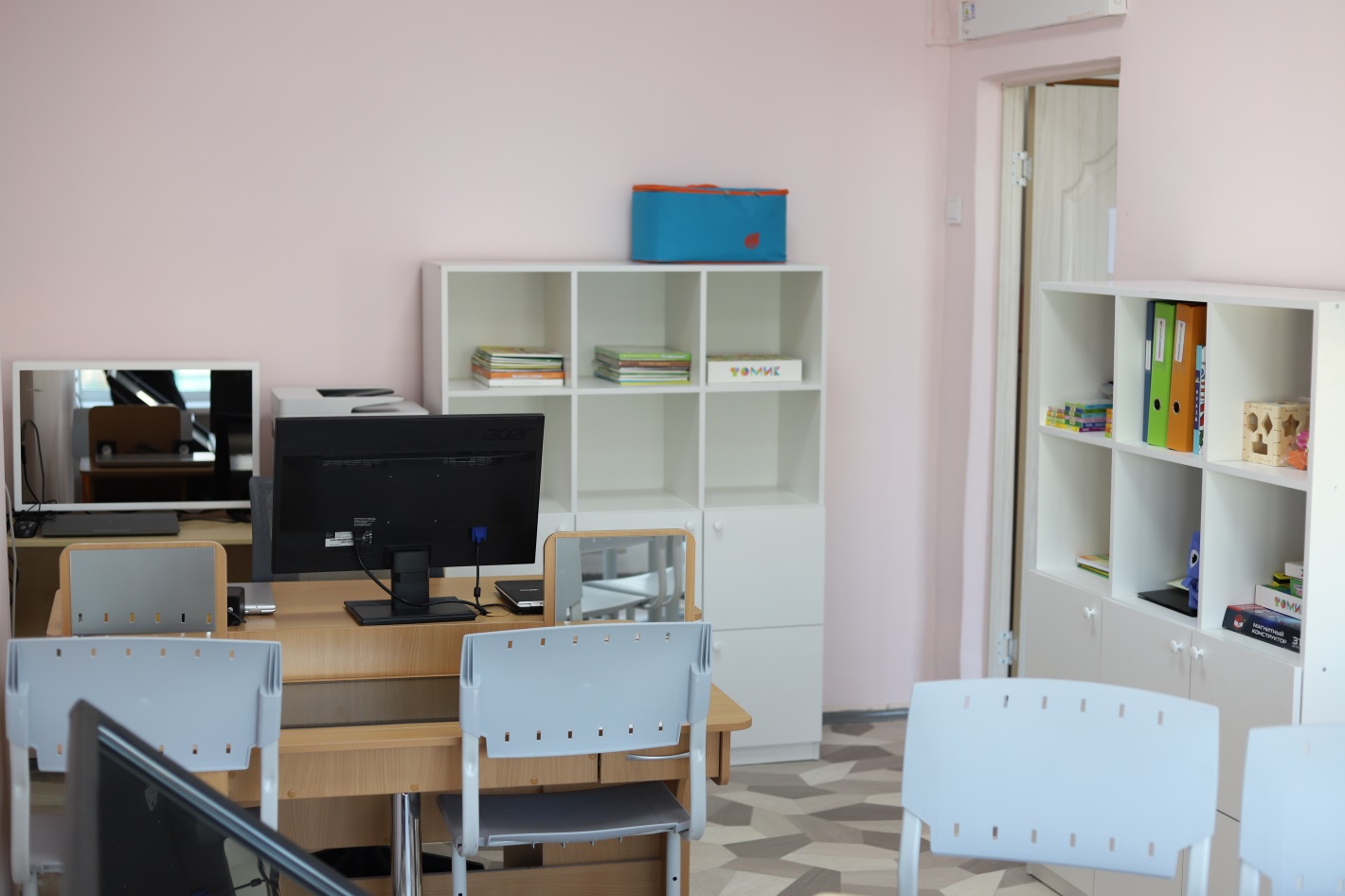 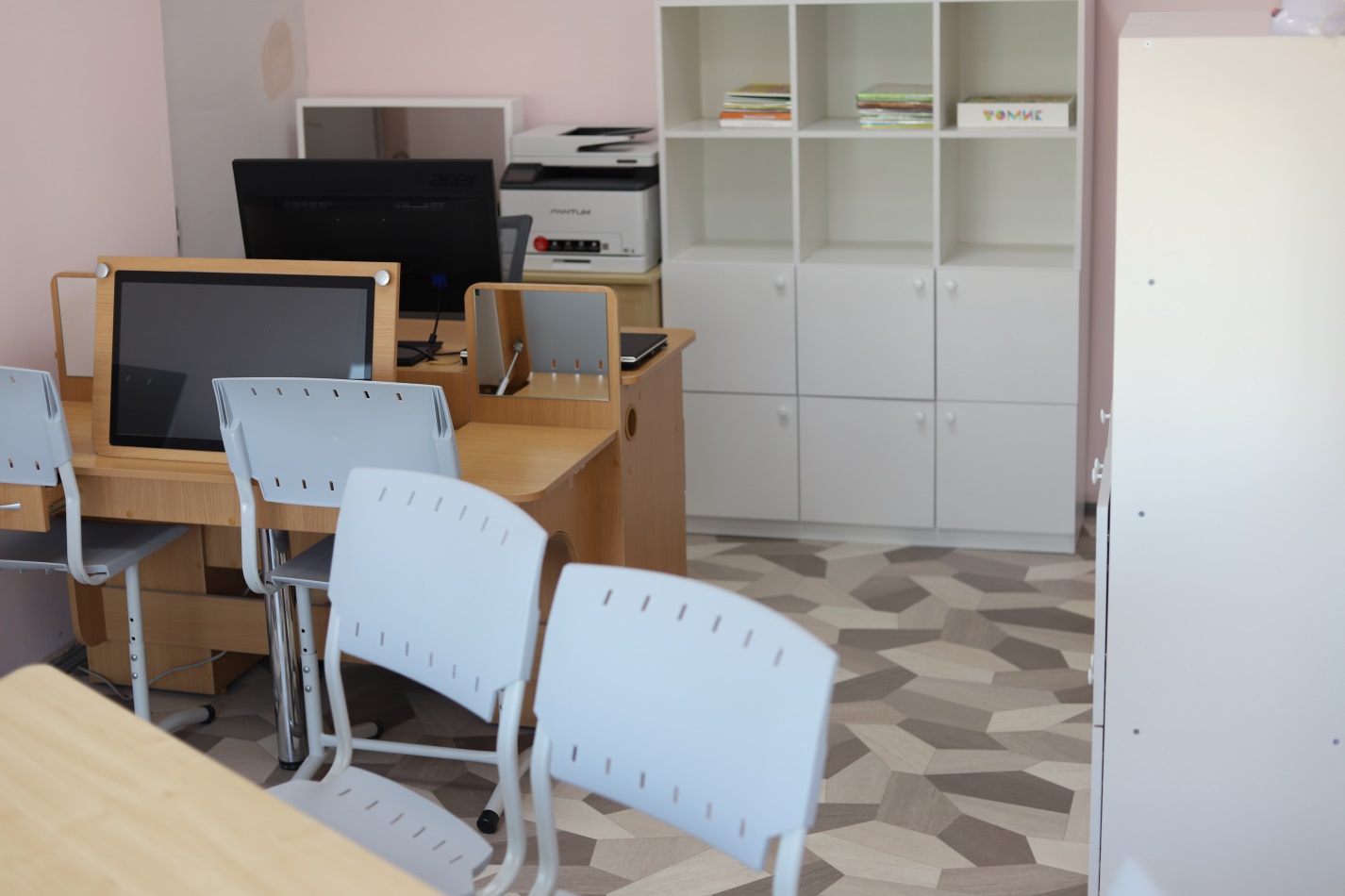 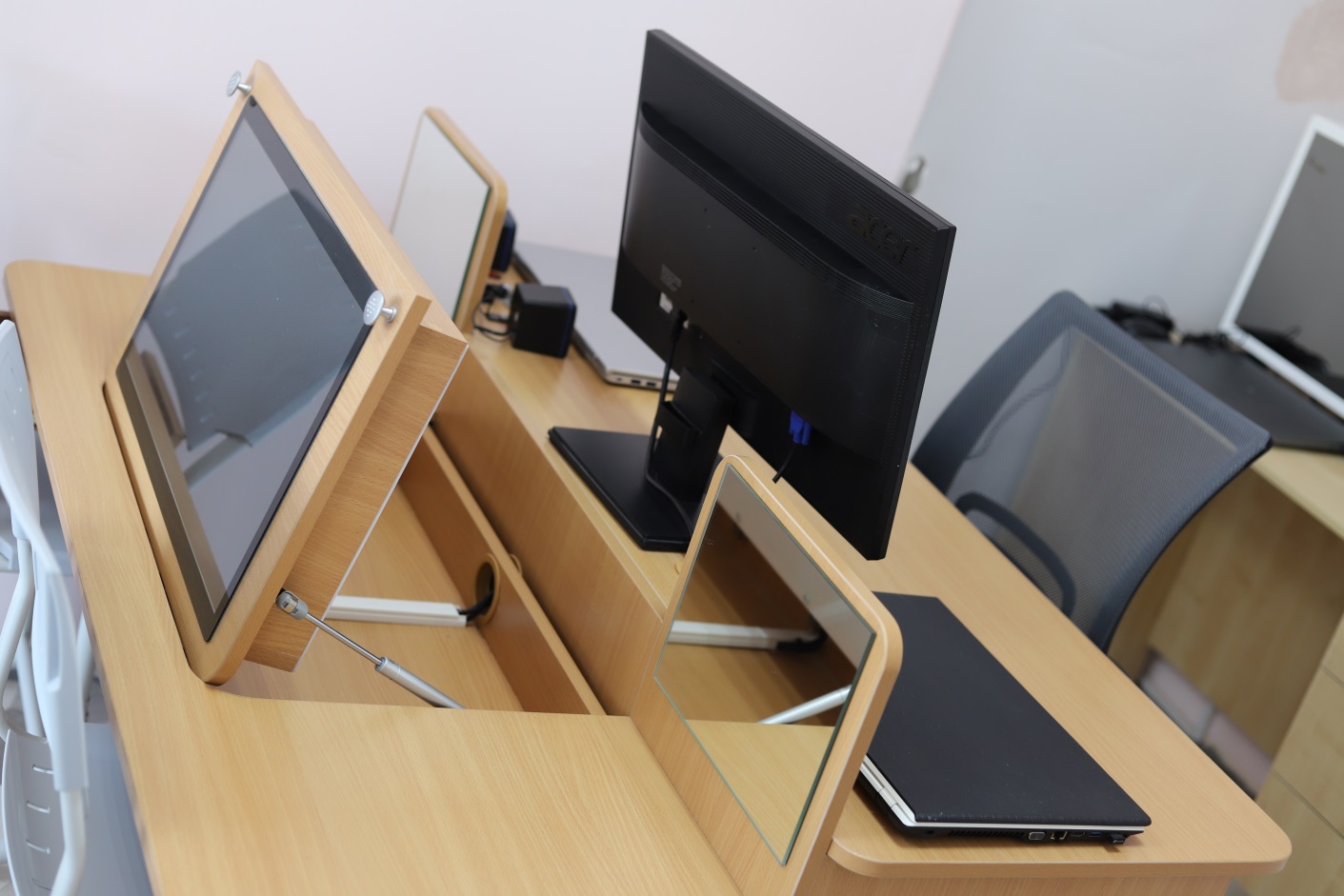 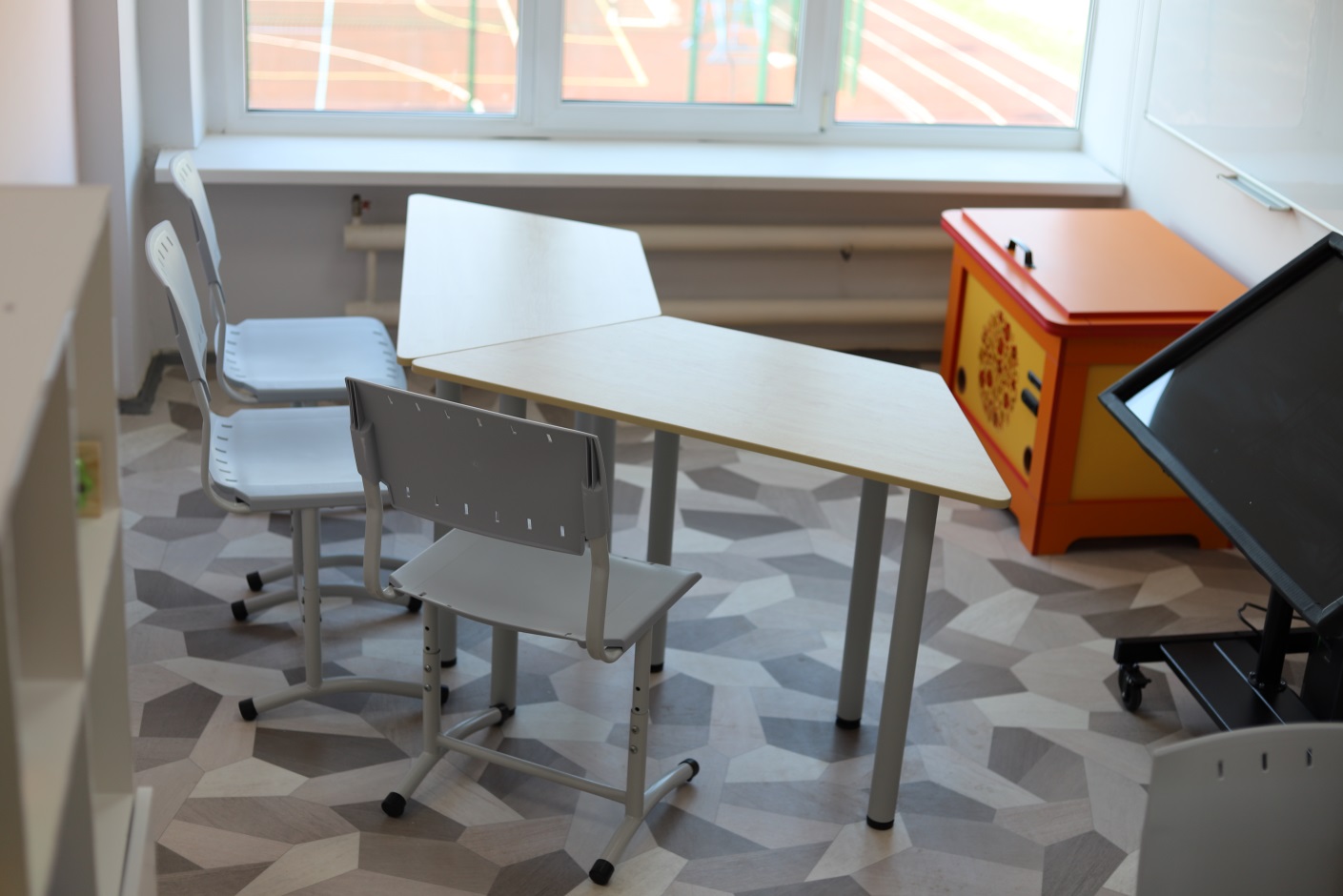 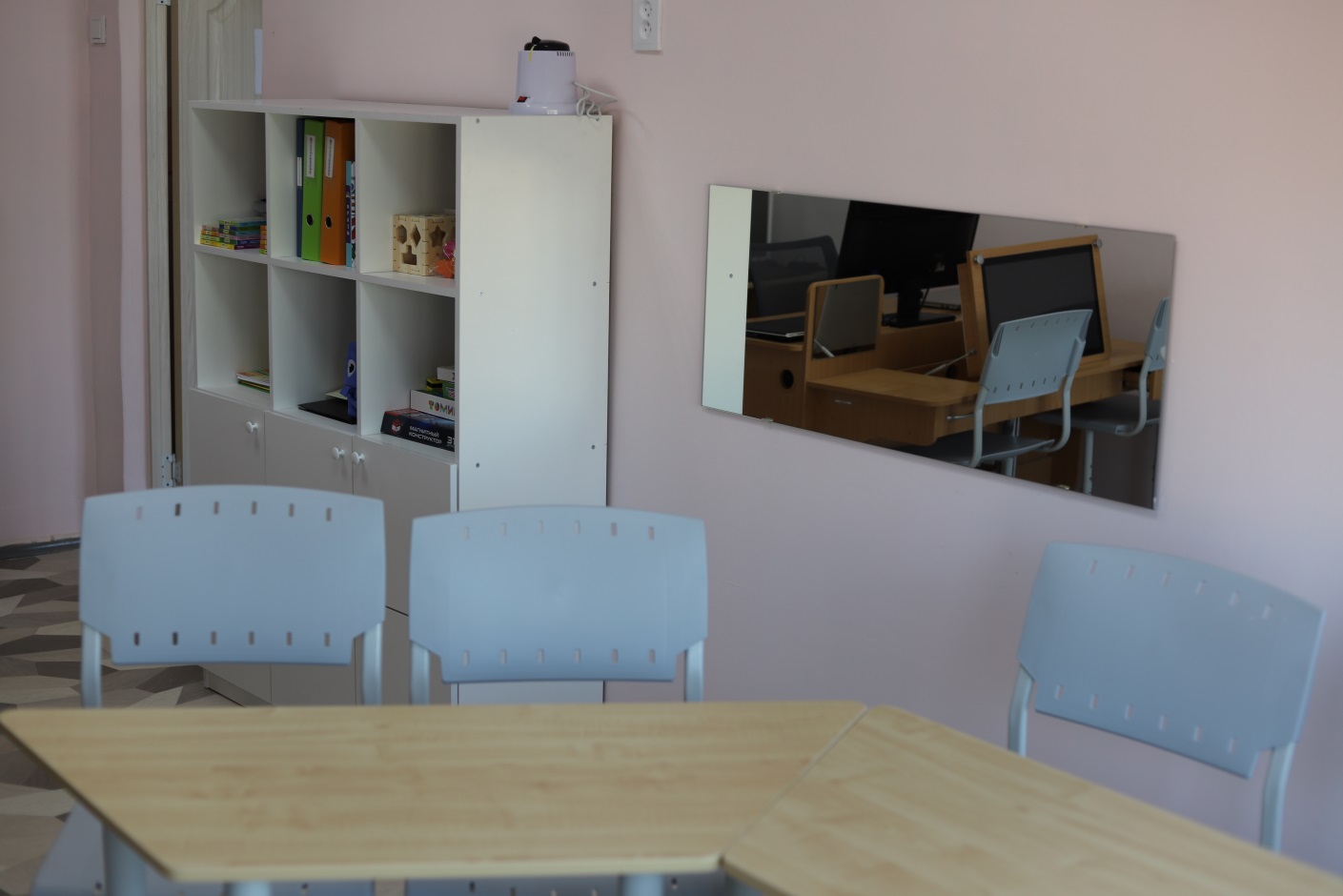 № п/пНаименованиеОбеспеченность1.Дидактический развивающий «Сундучок логопеда»+2.Доска аудиторная магнитно-маркерная+3.Интерактивный комплекс с логопедической направленностью+4.Интерактивный стол логопеда+5.МФУ PANTUM CM 1100 SERIES+6.Набор пособий для логопедов+7.Ноутбуки+8.Программно-аппаратный комплекс специалиста (учителя-логопеда)+9.Стеллаж книжный +10.Стол-трансформер нерегулируемый +11.Стул учительский +12.Стул ученический, регулируемый по высоте.+13.Учительский стол. +